Fellowship of Kilmarnock ChurchesUK Parliament Election Hustings Debate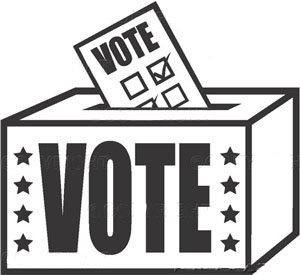 Make up your mind time!Candidates for the Kilmarnock and Loudoun Constituency have been invited to state their case and answer your questions.Friday, 6 December – 7 p.m.The Howard CentrePortland Road, KilmarnockEveryone welcome!